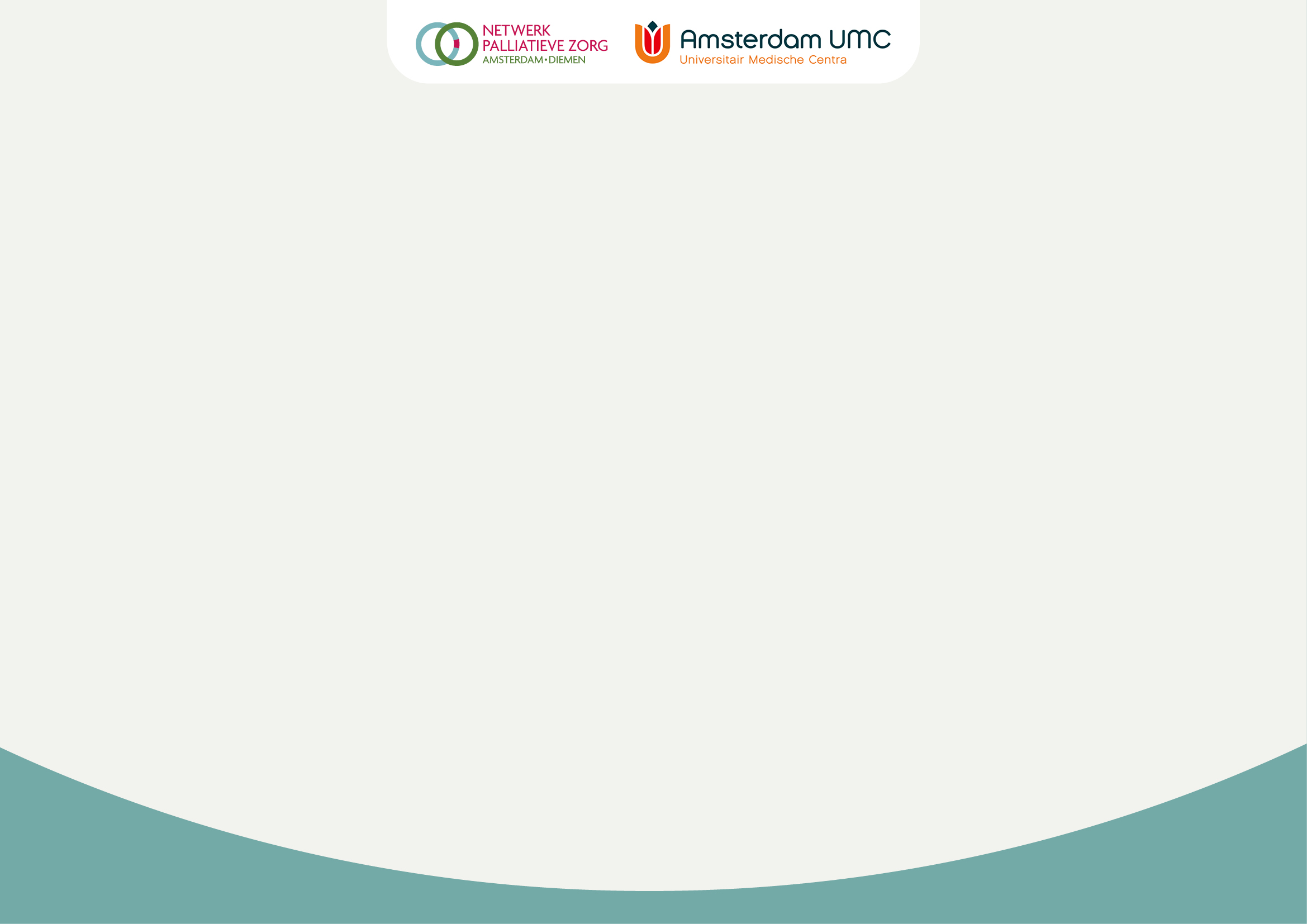 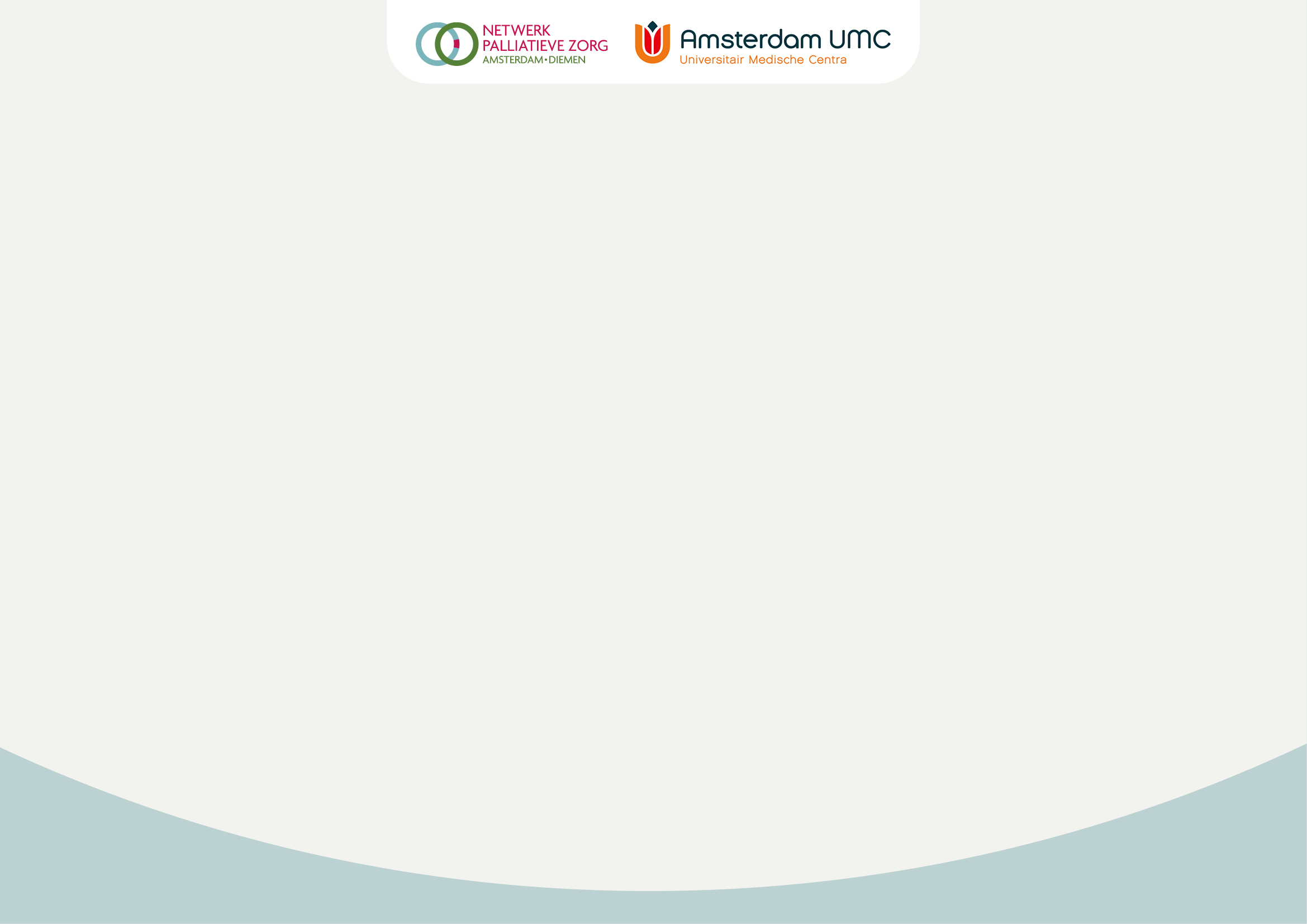 Business case expertbibliotheekAIOS die gebruik maken van de Expertbibliotheek ‘lenen’ een expert, waarmee ze in gesprek gaan om een specifieke leervraag te beantwoorden. Bij de experts kan bijvoorbeeld gedacht worden aan een kaderhuisarts, gespecialiseerd verpleegkundige, verpleegkundig specialist, ethicus, nabestaande, een specialist met een specifieke expertise/aandachtsgebied, of vrijwilliger. De persoonlijke leervraag moet bijdragen aan het behalen van één van de Entrusted Professional Activities (EPAs). Na het gesprek schrijft de AIOS een reflectieverslag van ongeveer een half tot één A4. Dit reflectieverslag neemt de AIOS op in het portfolio.In de pilot ontvingen AIOS een voorbereidende en afsluitende opdracht die door de expert beoordeeld werd. Dit betekende voor AIOS een tijdsinvestering van 3-4 uur en voor experts zo’n 2 uur. Op basis van de evaluatie van de pilot adviseren we de  afsluitende opdracht te laten vervallen;  de AIOS schrijft wel een reflectieverslag. De voorbereidende opdracht kan in tijd begrenst worden tot maximaal 20 of 30 minuten. Hierdoor wordt de verwachte tijdsinvestering voor AIOS terug gebracht naar 1,5 tot 2 uur en voor experts naar 45 tot 60 minuten. Business case expertbibliotheekAIOS die gebruik maken van de Expertbibliotheek ‘lenen’ een expert, waarmee ze in gesprek gaan om een specifieke leervraag te beantwoorden. Bij de experts kan bijvoorbeeld gedacht worden aan een kaderhuisarts, gespecialiseerd verpleegkundige, verpleegkundig specialist, ethicus, nabestaande, een specialist met een specifieke expertise/aandachtsgebied, of vrijwilliger. De persoonlijke leervraag moet bijdragen aan het behalen van één van de Entrusted Professional Activities (EPAs). Na het gesprek schrijft de AIOS een reflectieverslag van ongeveer een half tot één A4. Dit reflectieverslag neemt de AIOS op in het portfolio.In de pilot ontvingen AIOS een voorbereidende en afsluitende opdracht die door de expert beoordeeld werd. Dit betekende voor AIOS een tijdsinvestering van 3-4 uur en voor experts zo’n 2 uur. Op basis van de evaluatie van de pilot adviseren we de  afsluitende opdracht te laten vervallen;  de AIOS schrijft wel een reflectieverslag. De voorbereidende opdracht kan in tijd begrenst worden tot maximaal 20 of 30 minuten. Hierdoor wordt de verwachte tijdsinvestering voor AIOS terug gebracht naar 1,5 tot 2 uur en voor experts naar 45 tot 60 minuten. Business case expertbibliotheekAIOS die gebruik maken van de Expertbibliotheek ‘lenen’ een expert, waarmee ze in gesprek gaan om een specifieke leervraag te beantwoorden. Bij de experts kan bijvoorbeeld gedacht worden aan een kaderhuisarts, gespecialiseerd verpleegkundige, verpleegkundig specialist, ethicus, nabestaande, een specialist met een specifieke expertise/aandachtsgebied, of vrijwilliger. De persoonlijke leervraag moet bijdragen aan het behalen van één van de Entrusted Professional Activities (EPAs). Na het gesprek schrijft de AIOS een reflectieverslag van ongeveer een half tot één A4. Dit reflectieverslag neemt de AIOS op in het portfolio.In de pilot ontvingen AIOS een voorbereidende en afsluitende opdracht die door de expert beoordeeld werd. Dit betekende voor AIOS een tijdsinvestering van 3-4 uur en voor experts zo’n 2 uur. Op basis van de evaluatie van de pilot adviseren we de  afsluitende opdracht te laten vervallen;  de AIOS schrijft wel een reflectieverslag. De voorbereidende opdracht kan in tijd begrenst worden tot maximaal 20 of 30 minuten. Hierdoor wordt de verwachte tijdsinvestering voor AIOS terug gebracht naar 1,5 tot 2 uur en voor experts naar 45 tot 60 minuten. Business case expertbibliotheekAIOS die gebruik maken van de Expertbibliotheek ‘lenen’ een expert, waarmee ze in gesprek gaan om een specifieke leervraag te beantwoorden. Bij de experts kan bijvoorbeeld gedacht worden aan een kaderhuisarts, gespecialiseerd verpleegkundige, verpleegkundig specialist, ethicus, nabestaande, een specialist met een specifieke expertise/aandachtsgebied, of vrijwilliger. De persoonlijke leervraag moet bijdragen aan het behalen van één van de Entrusted Professional Activities (EPAs). Na het gesprek schrijft de AIOS een reflectieverslag van ongeveer een half tot één A4. Dit reflectieverslag neemt de AIOS op in het portfolio.In de pilot ontvingen AIOS een voorbereidende en afsluitende opdracht die door de expert beoordeeld werd. Dit betekende voor AIOS een tijdsinvestering van 3-4 uur en voor experts zo’n 2 uur. Op basis van de evaluatie van de pilot adviseren we de  afsluitende opdracht te laten vervallen;  de AIOS schrijft wel een reflectieverslag. De voorbereidende opdracht kan in tijd begrenst worden tot maximaal 20 of 30 minuten. Hierdoor wordt de verwachte tijdsinvestering voor AIOS terug gebracht naar 1,5 tot 2 uur en voor experts naar 45 tot 60 minuten. Business case expertbibliotheekAIOS die gebruik maken van de Expertbibliotheek ‘lenen’ een expert, waarmee ze in gesprek gaan om een specifieke leervraag te beantwoorden. Bij de experts kan bijvoorbeeld gedacht worden aan een kaderhuisarts, gespecialiseerd verpleegkundige, verpleegkundig specialist, ethicus, nabestaande, een specialist met een specifieke expertise/aandachtsgebied, of vrijwilliger. De persoonlijke leervraag moet bijdragen aan het behalen van één van de Entrusted Professional Activities (EPAs). Na het gesprek schrijft de AIOS een reflectieverslag van ongeveer een half tot één A4. Dit reflectieverslag neemt de AIOS op in het portfolio.In de pilot ontvingen AIOS een voorbereidende en afsluitende opdracht die door de expert beoordeeld werd. Dit betekende voor AIOS een tijdsinvestering van 3-4 uur en voor experts zo’n 2 uur. Op basis van de evaluatie van de pilot adviseren we de  afsluitende opdracht te laten vervallen;  de AIOS schrijft wel een reflectieverslag. De voorbereidende opdracht kan in tijd begrenst worden tot maximaal 20 of 30 minuten. Hierdoor wordt de verwachte tijdsinvestering voor AIOS terug gebracht naar 1,5 tot 2 uur en voor experts naar 45 tot 60 minuten. Business case expertbibliotheekAIOS die gebruik maken van de Expertbibliotheek ‘lenen’ een expert, waarmee ze in gesprek gaan om een specifieke leervraag te beantwoorden. Bij de experts kan bijvoorbeeld gedacht worden aan een kaderhuisarts, gespecialiseerd verpleegkundige, verpleegkundig specialist, ethicus, nabestaande, een specialist met een specifieke expertise/aandachtsgebied, of vrijwilliger. De persoonlijke leervraag moet bijdragen aan het behalen van één van de Entrusted Professional Activities (EPAs). Na het gesprek schrijft de AIOS een reflectieverslag van ongeveer een half tot één A4. Dit reflectieverslag neemt de AIOS op in het portfolio.In de pilot ontvingen AIOS een voorbereidende en afsluitende opdracht die door de expert beoordeeld werd. Dit betekende voor AIOS een tijdsinvestering van 3-4 uur en voor experts zo’n 2 uur. Op basis van de evaluatie van de pilot adviseren we de  afsluitende opdracht te laten vervallen;  de AIOS schrijft wel een reflectieverslag. De voorbereidende opdracht kan in tijd begrenst worden tot maximaal 20 of 30 minuten. Hierdoor wordt de verwachte tijdsinvestering voor AIOS terug gebracht naar 1,5 tot 2 uur en voor experts naar 45 tot 60 minuten. DoelgroepBinnen de pilot is gekozen voor afbakening van de doelgroep tot AIOS  anesthesiologie, ouderengeneeskunde en huisartsengeneeskunde. Het betreft hier AIOS in Amsterdam UMC.In principe zou deze werkvorm uitgebreid kunnen worden voor alle AIOS.  Daarnaast is deze werkvorm naar verwachting ook van meerwaarde voor  studenten geneeskunde, opleidingen voor verpleegkundigen en verzorgenden, en relevante post-HBO opleidingen.BenodigdhedenToolkitExperts en ingevulde ‘boekenkaften’ waarin de experts beschrijven waarover de AIOS met hem/haar in gesprek kan (wat zijn/haar expertise is).Opleiders die op de hoogte zijn van de expertbibliotheek en die hun AIOS hierop wijzen.Vindplaats voor de boekenkaften en het uitleenformulier; website waarop alle informatie overzichtelijk terug te vinden is.BenodigdhedenToolkitExperts en ingevulde ‘boekenkaften’ waarin de experts beschrijven waarover de AIOS met hem/haar in gesprek kan (wat zijn/haar expertise is).Opleiders die op de hoogte zijn van de expertbibliotheek en die hun AIOS hierop wijzen.Vindplaats voor de boekenkaften en het uitleenformulier; website waarop alle informatie overzichtelijk terug te vinden is.ActiviteitenWanneer leenverzoek binnen komt, AIOS aan expert koppelen. Check beschikbaarheid van expert om binnen vastgestelde tijd met AIOS in gesprek te gaan.Monitoren op leerdoelen, eventueel nieuwe / aanvullende experts benaderen.Communicatieproblemen en eventuele oneffenheden gladstrijken, bv bij onduidelijkheid over leerdoelen.ActiviteitenWanneer leenverzoek binnen komt, AIOS aan expert koppelen. Check beschikbaarheid van expert om binnen vastgestelde tijd met AIOS in gesprek te gaan.Monitoren op leerdoelen, eventueel nieuwe / aanvullende experts benaderen.Communicatieproblemen en eventuele oneffenheden gladstrijken, bv bij onduidelijkheid over leerdoelen.Inhoud toolkit (dit zijn voorbeelddocumenten; gebruik is optioneel)Toelichting Plan van aanpak Business case Met betrekking tot proces:Procesbeschrijving Profiel experts Instructies expert en AIOSRegistratie formulier Leenformulier Boekenkaft Met betrekking tot communicatie en PR:Voorbeelden gestandaardiseerde mailtjes Dia werving deelnemers Flyer werving Interview AIOS   Filmpje (komt nog) Kosten – benodigde tijd op organisatieniveauOpstartkostenGereedmaken website door medewerker: 60 minuten à 35 euro per uurWerven experts (benaderen via mail, vragen beantwoorden, boekenkaft controleren, etc) door projecteigenaar / projectteam: 20 minuten per expert à 80 euro per uurPlaatsen van een boekkaft op intranet:  5 minuten door medewerker à 35 euro per uurWerven opleiders door projecteigenaar / projectteam: 30 minuten per opleider à 80 euro per uurTotaal opstartkosten (website, 10 experts, 10 boekenkaften, 5 opleiders): 460 minuten (530,83 euro) eenmaligPeriodiekPeriodiek onderhoud (experts erbij vragen / verwijderen, website updaten, contacten met opleiders): 60 minuten door projectteam/projecteigenaarTotaal periodieke kosten (per jaar): 60 minuten (80,- euro) per jaarPer instromende AIOSWerven AIOS door opleider: 5 minuten per AIOS à 80 euro per uurEerste reactie op leenverzoek van AIOS, incl admin: 5 minuten door medewerker à 35 euro per uurAIOS en expert met elkaar in contact brengen, incl admin: 5 minuten door medewerker à 35 euro per uurTotaal continueringskosten: 15 minuten (12,50 euro) per AIOS Overige kostenOnkostenvergoeding expert 100,- euro per leentraject (tijdsinvestering is 1 uur)Kosten – benodigde tijd op organisatieniveauOpstartkostenGereedmaken website door medewerker: 60 minuten à 35 euro per uurWerven experts (benaderen via mail, vragen beantwoorden, boekenkaft controleren, etc) door projecteigenaar / projectteam: 20 minuten per expert à 80 euro per uurPlaatsen van een boekkaft op intranet:  5 minuten door medewerker à 35 euro per uurWerven opleiders door projecteigenaar / projectteam: 30 minuten per opleider à 80 euro per uurTotaal opstartkosten (website, 10 experts, 10 boekenkaften, 5 opleiders): 460 minuten (530,83 euro) eenmaligPeriodiekPeriodiek onderhoud (experts erbij vragen / verwijderen, website updaten, contacten met opleiders): 60 minuten door projectteam/projecteigenaarTotaal periodieke kosten (per jaar): 60 minuten (80,- euro) per jaarPer instromende AIOSWerven AIOS door opleider: 5 minuten per AIOS à 80 euro per uurEerste reactie op leenverzoek van AIOS, incl admin: 5 minuten door medewerker à 35 euro per uurAIOS en expert met elkaar in contact brengen, incl admin: 5 minuten door medewerker à 35 euro per uurTotaal continueringskosten: 15 minuten (12,50 euro) per AIOS Overige kostenOnkostenvergoeding expert 100,- euro per leentraject (tijdsinvestering is 1 uur)Opbrengsten voor AIOSEnthousiaste AIOS (alle AIOS in pilot zouden deelname aanraden aan andere AIOS).Het gesprek gaf de AIOS meer mogelijkheden om informatie te krijgen passend bij diens voorkennis en leerdoelen dan andere studievormen.De helft van de AIOS vonden het gesprek meer verdieping geven dan het lezen van studieteksten.Twee AIOS verwoorden hun ervaring als volgt:“Heel veel inhoudelijke kennis, ook met praktijkvoorbeelden. Gaat dieper in op de stof dan de stof van het curriculum.” “Toegankelijk, makkelijk inspringen op behoeftes.”Opbrengsten voor AIOSEnthousiaste AIOS (alle AIOS in pilot zouden deelname aanraden aan andere AIOS).Het gesprek gaf de AIOS meer mogelijkheden om informatie te krijgen passend bij diens voorkennis en leerdoelen dan andere studievormen.De helft van de AIOS vonden het gesprek meer verdieping geven dan het lezen van studieteksten.Twee AIOS verwoorden hun ervaring als volgt:“Heel veel inhoudelijke kennis, ook met praktijkvoorbeelden. Gaat dieper in op de stof dan de stof van het curriculum.” “Toegankelijk, makkelijk inspringen op behoeftes.”Opbrengsten voor organisatie, incl opleidersEnthousiaste AIOS (zie opbrengsten AIOS).Netwerk van experts. Opleiders (en soms ook organisaties) kunnen niet alle kennis zelf in huis hebben, en zijn dus mede afhankelijk van (externe) experts. Met de expertbibliotheek wordt het netwerk uitgebreid en verbreed. Dit biedt eventueel ook mogelijkheden bij andere onderwijsmomenten (bv wanneer een expert benaderd wordt om een college over diens expertise te geven). Experts in de pilot waren enthousiast; ze geven aan dat ze het leuk vinden om te doen, hebben het gevoel dat ze een positieve bijdrage aan de opleiding van nieuwe artsen leveren en vinden dat de tijdsinvestering waard.  Ze zouden anderen ook aanraden om expert te worden in de expertbibliotheek. Een middel dat opleiders laagdrempelig in kunnen zetten om hun AIOS onderwijs op maat te geven.De expertbibliotheek sluit aan bij de kerntaak van opleidingsinstellingen. Opbrengsten voor organisatie, incl opleidersEnthousiaste AIOS (zie opbrengsten AIOS).Netwerk van experts. Opleiders (en soms ook organisaties) kunnen niet alle kennis zelf in huis hebben, en zijn dus mede afhankelijk van (externe) experts. Met de expertbibliotheek wordt het netwerk uitgebreid en verbreed. Dit biedt eventueel ook mogelijkheden bij andere onderwijsmomenten (bv wanneer een expert benaderd wordt om een college over diens expertise te geven). Experts in de pilot waren enthousiast; ze geven aan dat ze het leuk vinden om te doen, hebben het gevoel dat ze een positieve bijdrage aan de opleiding van nieuwe artsen leveren en vinden dat de tijdsinvestering waard.  Ze zouden anderen ook aanraden om expert te worden in de expertbibliotheek. Een middel dat opleiders laagdrempelig in kunnen zetten om hun AIOS onderwijs op maat te geven.De expertbibliotheek sluit aan bij de kerntaak van opleidingsinstellingen. ReflectieDe expertbibliotheek levert veel op in de ogen van AIOS, experts en opleiders. Twee mogelijke struikelblokken zijn:de onkostenvergoeding voor de experts (100 euro per leentraject). Kosten kunnen omlaag gebracht worden door experts te werven die vanuit hun eigen organisatie een onderwijstaak hebben en daarom in dit soort taken gefaciliteerd worden door hun eigen organisatie. Of door alleen experts binnen de eigen organisatie te werven. Het kan echter ook voordelen hebben om een omvangrijke pool van experts te hanteren, zodat je de experts niet te veel belast waardoor uitval voorkomen wordt en je makkelijk en snel aan leenaanvragen kunt voldoen. Een andere mogelijkheid is het vrijmaken van onderwijsbudget binnen de eigen instelling, dan zou tot een maximum bedrag per jaar een x aantal leentrajecten van daaruit gefinancierd kunnen worden.de opstartkosten (530,83 euro).Bij het opstellen van deze business case is uitgegaan van het aansluiten bij bestaande structuren. Dit betekent onder andere dat er geen aparte werkgroep ‘opgetuigd’ wordt, maar dat het opzetten en onderhouden van de expertbibliotheek een taak wordt van een al bestaande werkgroep/taakgroep die met enige regelmaat bij elkaar komt (bv eens per een of twee maanden), waarbij een van de leden projecteigenaar wordt. De expertbibliotheek wordt als agendapunt toegevoegd aan vergaderingen van die groep, en aparte vacatiegelden voor de projectstructuur zijn dan niet nodig. Bij het berekenen van de opstartkosten is uitgegaan van het werven van 10 experts en 5 opleiders. Uiteraard kan ook kleiner begonnen worden. Wat betreft de werving van AIOS kan nog opgemerkt worden dat ook ‘klassikaal’ (bijv tijdens een hoorcollege) geworven kan worden. Hiertoe is een voorbeeld dia toegevoegd aan de toolkit. Dit is efficiënter dan de AIOS persoonlijk benaderen. Indien mogelijk kan een soortgelijke aanpak ook bij opleiders gehanteerd worden, bijvoorbeeld door opleiders te werven tijdens een gezamenlijke vergadering.ReflectieDe expertbibliotheek levert veel op in de ogen van AIOS, experts en opleiders. Twee mogelijke struikelblokken zijn:de onkostenvergoeding voor de experts (100 euro per leentraject). Kosten kunnen omlaag gebracht worden door experts te werven die vanuit hun eigen organisatie een onderwijstaak hebben en daarom in dit soort taken gefaciliteerd worden door hun eigen organisatie. Of door alleen experts binnen de eigen organisatie te werven. Het kan echter ook voordelen hebben om een omvangrijke pool van experts te hanteren, zodat je de experts niet te veel belast waardoor uitval voorkomen wordt en je makkelijk en snel aan leenaanvragen kunt voldoen. Een andere mogelijkheid is het vrijmaken van onderwijsbudget binnen de eigen instelling, dan zou tot een maximum bedrag per jaar een x aantal leentrajecten van daaruit gefinancierd kunnen worden.de opstartkosten (530,83 euro).Bij het opstellen van deze business case is uitgegaan van het aansluiten bij bestaande structuren. Dit betekent onder andere dat er geen aparte werkgroep ‘opgetuigd’ wordt, maar dat het opzetten en onderhouden van de expertbibliotheek een taak wordt van een al bestaande werkgroep/taakgroep die met enige regelmaat bij elkaar komt (bv eens per een of twee maanden), waarbij een van de leden projecteigenaar wordt. De expertbibliotheek wordt als agendapunt toegevoegd aan vergaderingen van die groep, en aparte vacatiegelden voor de projectstructuur zijn dan niet nodig. Bij het berekenen van de opstartkosten is uitgegaan van het werven van 10 experts en 5 opleiders. Uiteraard kan ook kleiner begonnen worden. Wat betreft de werving van AIOS kan nog opgemerkt worden dat ook ‘klassikaal’ (bijv tijdens een hoorcollege) geworven kan worden. Hiertoe is een voorbeeld dia toegevoegd aan de toolkit. Dit is efficiënter dan de AIOS persoonlijk benaderen. Indien mogelijk kan een soortgelijke aanpak ook bij opleiders gehanteerd worden, bijvoorbeeld door opleiders te werven tijdens een gezamenlijke vergadering.ReflectieDe expertbibliotheek levert veel op in de ogen van AIOS, experts en opleiders. Twee mogelijke struikelblokken zijn:de onkostenvergoeding voor de experts (100 euro per leentraject). Kosten kunnen omlaag gebracht worden door experts te werven die vanuit hun eigen organisatie een onderwijstaak hebben en daarom in dit soort taken gefaciliteerd worden door hun eigen organisatie. Of door alleen experts binnen de eigen organisatie te werven. Het kan echter ook voordelen hebben om een omvangrijke pool van experts te hanteren, zodat je de experts niet te veel belast waardoor uitval voorkomen wordt en je makkelijk en snel aan leenaanvragen kunt voldoen. Een andere mogelijkheid is het vrijmaken van onderwijsbudget binnen de eigen instelling, dan zou tot een maximum bedrag per jaar een x aantal leentrajecten van daaruit gefinancierd kunnen worden.de opstartkosten (530,83 euro).Bij het opstellen van deze business case is uitgegaan van het aansluiten bij bestaande structuren. Dit betekent onder andere dat er geen aparte werkgroep ‘opgetuigd’ wordt, maar dat het opzetten en onderhouden van de expertbibliotheek een taak wordt van een al bestaande werkgroep/taakgroep die met enige regelmaat bij elkaar komt (bv eens per een of twee maanden), waarbij een van de leden projecteigenaar wordt. De expertbibliotheek wordt als agendapunt toegevoegd aan vergaderingen van die groep, en aparte vacatiegelden voor de projectstructuur zijn dan niet nodig. Bij het berekenen van de opstartkosten is uitgegaan van het werven van 10 experts en 5 opleiders. Uiteraard kan ook kleiner begonnen worden. Wat betreft de werving van AIOS kan nog opgemerkt worden dat ook ‘klassikaal’ (bijv tijdens een hoorcollege) geworven kan worden. Hiertoe is een voorbeeld dia toegevoegd aan de toolkit. Dit is efficiënter dan de AIOS persoonlijk benaderen. Indien mogelijk kan een soortgelijke aanpak ook bij opleiders gehanteerd worden, bijvoorbeeld door opleiders te werven tijdens een gezamenlijke vergadering.ReflectieDe expertbibliotheek levert veel op in de ogen van AIOS, experts en opleiders. Twee mogelijke struikelblokken zijn:de onkostenvergoeding voor de experts (100 euro per leentraject). Kosten kunnen omlaag gebracht worden door experts te werven die vanuit hun eigen organisatie een onderwijstaak hebben en daarom in dit soort taken gefaciliteerd worden door hun eigen organisatie. Of door alleen experts binnen de eigen organisatie te werven. Het kan echter ook voordelen hebben om een omvangrijke pool van experts te hanteren, zodat je de experts niet te veel belast waardoor uitval voorkomen wordt en je makkelijk en snel aan leenaanvragen kunt voldoen. Een andere mogelijkheid is het vrijmaken van onderwijsbudget binnen de eigen instelling, dan zou tot een maximum bedrag per jaar een x aantal leentrajecten van daaruit gefinancierd kunnen worden.de opstartkosten (530,83 euro).Bij het opstellen van deze business case is uitgegaan van het aansluiten bij bestaande structuren. Dit betekent onder andere dat er geen aparte werkgroep ‘opgetuigd’ wordt, maar dat het opzetten en onderhouden van de expertbibliotheek een taak wordt van een al bestaande werkgroep/taakgroep die met enige regelmaat bij elkaar komt (bv eens per een of twee maanden), waarbij een van de leden projecteigenaar wordt. De expertbibliotheek wordt als agendapunt toegevoegd aan vergaderingen van die groep, en aparte vacatiegelden voor de projectstructuur zijn dan niet nodig. Bij het berekenen van de opstartkosten is uitgegaan van het werven van 10 experts en 5 opleiders. Uiteraard kan ook kleiner begonnen worden. Wat betreft de werving van AIOS kan nog opgemerkt worden dat ook ‘klassikaal’ (bijv tijdens een hoorcollege) geworven kan worden. Hiertoe is een voorbeeld dia toegevoegd aan de toolkit. Dit is efficiënter dan de AIOS persoonlijk benaderen. Indien mogelijk kan een soortgelijke aanpak ook bij opleiders gehanteerd worden, bijvoorbeeld door opleiders te werven tijdens een gezamenlijke vergadering.ReflectieDe expertbibliotheek levert veel op in de ogen van AIOS, experts en opleiders. Twee mogelijke struikelblokken zijn:de onkostenvergoeding voor de experts (100 euro per leentraject). Kosten kunnen omlaag gebracht worden door experts te werven die vanuit hun eigen organisatie een onderwijstaak hebben en daarom in dit soort taken gefaciliteerd worden door hun eigen organisatie. Of door alleen experts binnen de eigen organisatie te werven. Het kan echter ook voordelen hebben om een omvangrijke pool van experts te hanteren, zodat je de experts niet te veel belast waardoor uitval voorkomen wordt en je makkelijk en snel aan leenaanvragen kunt voldoen. Een andere mogelijkheid is het vrijmaken van onderwijsbudget binnen de eigen instelling, dan zou tot een maximum bedrag per jaar een x aantal leentrajecten van daaruit gefinancierd kunnen worden.de opstartkosten (530,83 euro).Bij het opstellen van deze business case is uitgegaan van het aansluiten bij bestaande structuren. Dit betekent onder andere dat er geen aparte werkgroep ‘opgetuigd’ wordt, maar dat het opzetten en onderhouden van de expertbibliotheek een taak wordt van een al bestaande werkgroep/taakgroep die met enige regelmaat bij elkaar komt (bv eens per een of twee maanden), waarbij een van de leden projecteigenaar wordt. De expertbibliotheek wordt als agendapunt toegevoegd aan vergaderingen van die groep, en aparte vacatiegelden voor de projectstructuur zijn dan niet nodig. Bij het berekenen van de opstartkosten is uitgegaan van het werven van 10 experts en 5 opleiders. Uiteraard kan ook kleiner begonnen worden. Wat betreft de werving van AIOS kan nog opgemerkt worden dat ook ‘klassikaal’ (bijv tijdens een hoorcollege) geworven kan worden. Hiertoe is een voorbeeld dia toegevoegd aan de toolkit. Dit is efficiënter dan de AIOS persoonlijk benaderen. Indien mogelijk kan een soortgelijke aanpak ook bij opleiders gehanteerd worden, bijvoorbeeld door opleiders te werven tijdens een gezamenlijke vergadering.ReflectieDe expertbibliotheek levert veel op in de ogen van AIOS, experts en opleiders. Twee mogelijke struikelblokken zijn:de onkostenvergoeding voor de experts (100 euro per leentraject). Kosten kunnen omlaag gebracht worden door experts te werven die vanuit hun eigen organisatie een onderwijstaak hebben en daarom in dit soort taken gefaciliteerd worden door hun eigen organisatie. Of door alleen experts binnen de eigen organisatie te werven. Het kan echter ook voordelen hebben om een omvangrijke pool van experts te hanteren, zodat je de experts niet te veel belast waardoor uitval voorkomen wordt en je makkelijk en snel aan leenaanvragen kunt voldoen. Een andere mogelijkheid is het vrijmaken van onderwijsbudget binnen de eigen instelling, dan zou tot een maximum bedrag per jaar een x aantal leentrajecten van daaruit gefinancierd kunnen worden.de opstartkosten (530,83 euro).Bij het opstellen van deze business case is uitgegaan van het aansluiten bij bestaande structuren. Dit betekent onder andere dat er geen aparte werkgroep ‘opgetuigd’ wordt, maar dat het opzetten en onderhouden van de expertbibliotheek een taak wordt van een al bestaande werkgroep/taakgroep die met enige regelmaat bij elkaar komt (bv eens per een of twee maanden), waarbij een van de leden projecteigenaar wordt. De expertbibliotheek wordt als agendapunt toegevoegd aan vergaderingen van die groep, en aparte vacatiegelden voor de projectstructuur zijn dan niet nodig. Bij het berekenen van de opstartkosten is uitgegaan van het werven van 10 experts en 5 opleiders. Uiteraard kan ook kleiner begonnen worden. Wat betreft de werving van AIOS kan nog opgemerkt worden dat ook ‘klassikaal’ (bijv tijdens een hoorcollege) geworven kan worden. Hiertoe is een voorbeeld dia toegevoegd aan de toolkit. Dit is efficiënter dan de AIOS persoonlijk benaderen. Indien mogelijk kan een soortgelijke aanpak ook bij opleiders gehanteerd worden, bijvoorbeeld door opleiders te werven tijdens een gezamenlijke vergadering.